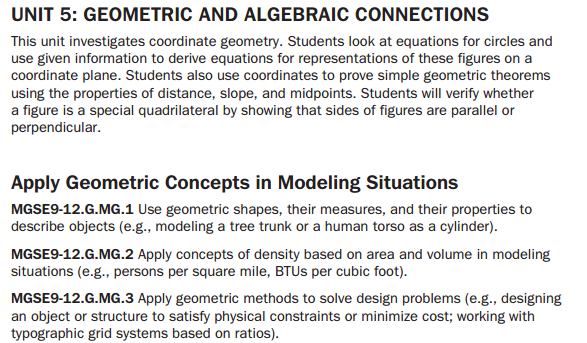 Review Examples: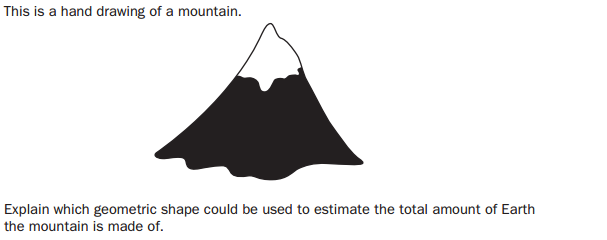 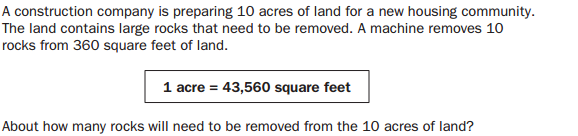 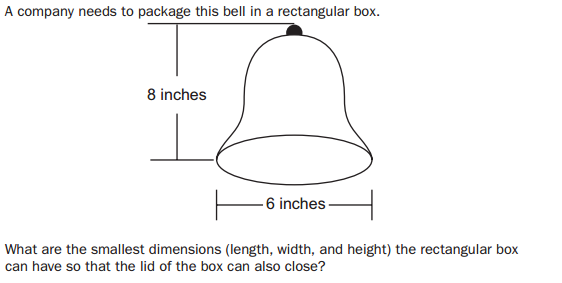 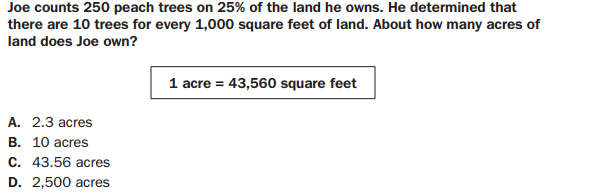 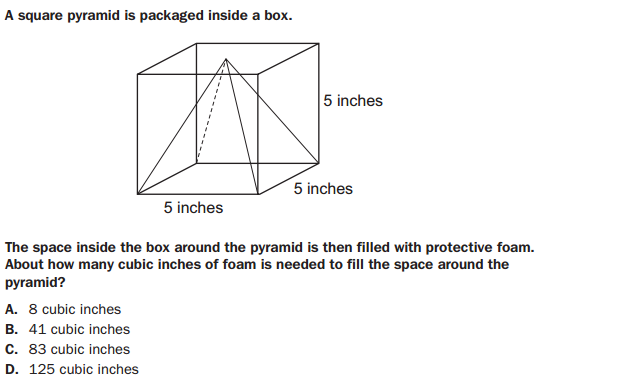 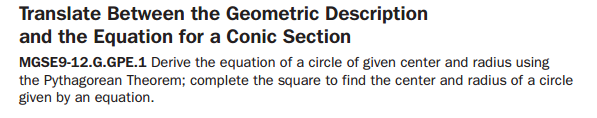 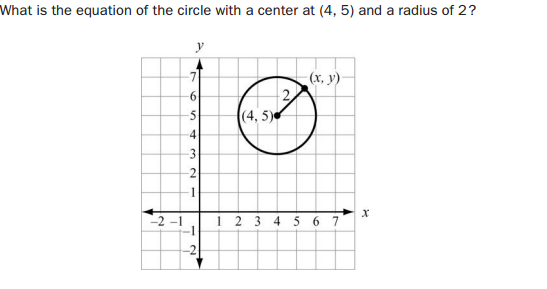 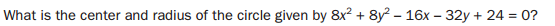 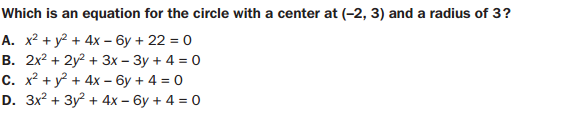 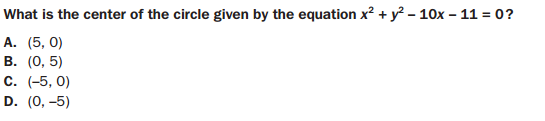 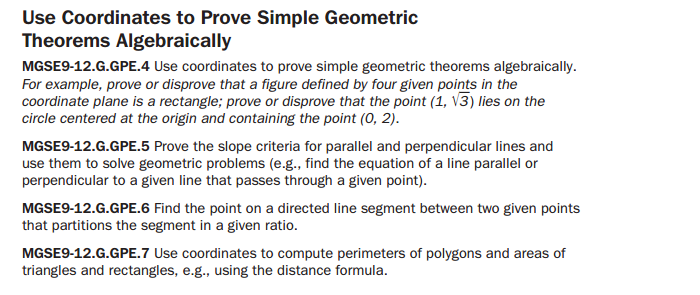 Review Examples 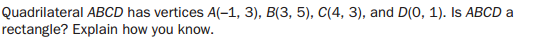 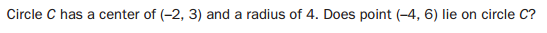 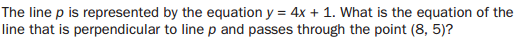 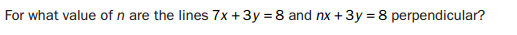 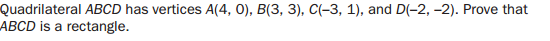 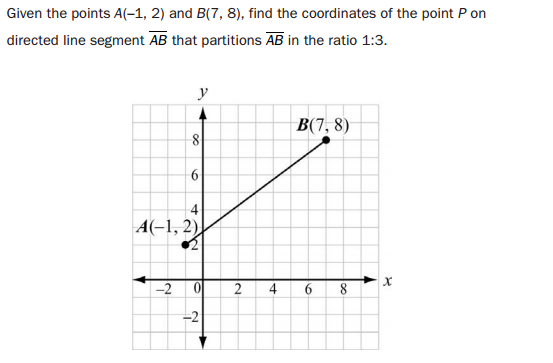 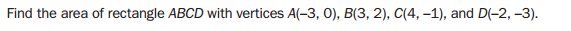 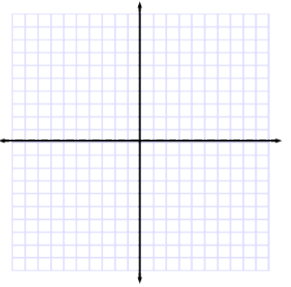 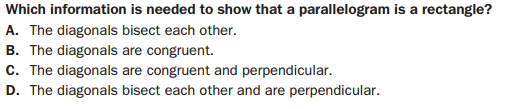 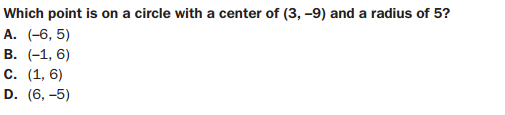 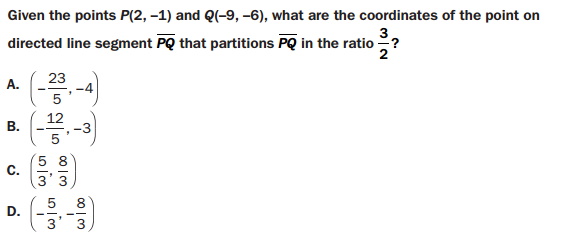 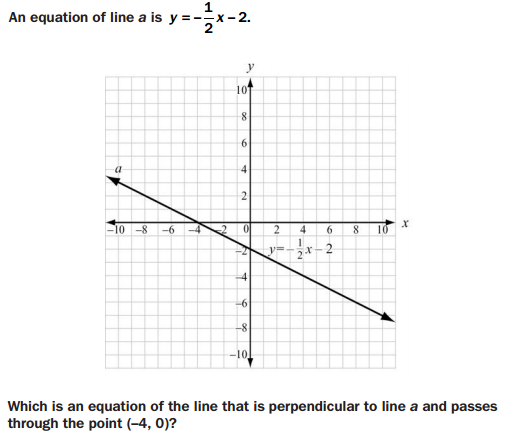 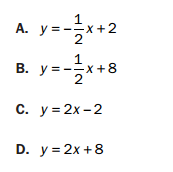 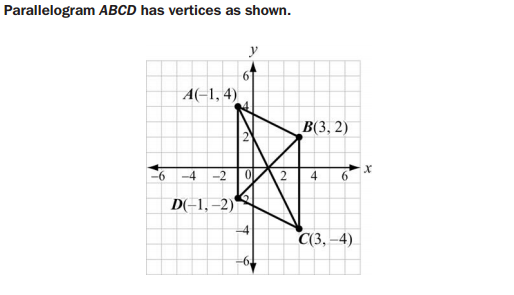 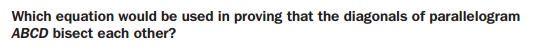 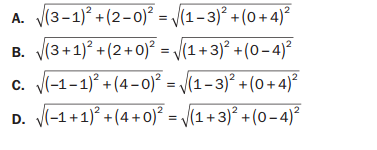 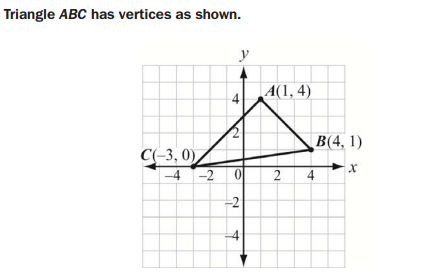 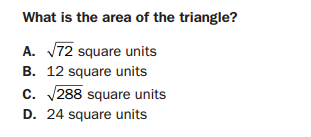 